UTRWALANIE UTRWALANIE ROZMAZÓW GINEKOLOGICZNYCHROZMAZ NALEŻY UTRWALIĆ BEZPOŚREDNIO PO POBRANIU!ROZMAZY WYSYCHAJĄ BARDZO SZYBKO I STAJĄ SIĘ NIECZYTELNEPREPARATY NIEPRAWIDŁOWO UTRWALONE ŹLE LUB WCALE NIE WYCHWYTUJĄ BARWNIKA MOŻE TO PROWADZIĆ DO BŁĘDNYCH WYNIKÓW.Do utrwalania rozmazów można stosować:Specjalistyczne utrwalacze w aerozolu lub atomizerze (CytoFix, BioFi x itp). Preparaty utrwalać w pozycji poziomej poprzez dokładne, obfite spryskanie całego rozmazu. Postępowanie dokładnie zgodnie z zasadami podanymi przez producenta utrwalacza gwarantuje najlepsze wyniki utrwalania. Nie należy nanosić cytofixu na preparat umieszczony w pojemniku transportowym lub wkładać mokrego preparatu do pojemnika transportowego. Powoduje to sklejenie utrwalaczem szkiełka i pudełka. Po wyschnięciu utrwalacza, preparatu nie można wyjąć z opakowania transportowego.  Preparaty wkładamy do opakowania transportowego po wysuszeniu.Alkohol etylowy 96% - zanurzyć preparaty na ok. 15 min. Po wysuszeniu można pakować do pojemnika transportowegoNa skierowaniu w uwagach należy podać sposób utrwalania rozmazuUtrwalone rozmazy należy przesłać do Pracowni Patomorfologii najszybciej jak to jest możliwe lub przekazać kurierowi.Pracownia może odmówić wykonywania badań z preparatów nieprawidłowo utrwalonych i/lub oznaczonych.UTRWALANIE CYTOLOGII ginekologicznej na podłożU SUREPATHPo pobraniu materiału, szczoteczkę umieszczamy w podłożu do cytologii płynnej SUREPATH.Na pojemnik naklejamy kod kreskowy pacjentki, wpisujemy dane. Przesyłamy do Pracowni Patomorfologii ALAB plus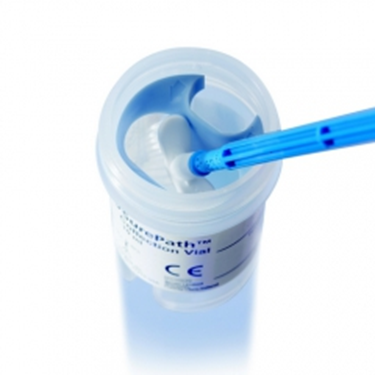 